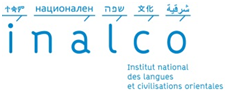 DÉPARTEMENT ASIE DU SUD – HIMALAYAOURDOUFiche d’inscription pédagogique L32017-2018N° ETUDIANT : ……………………………………NOM : …………………………………..……………	Prénom : ……………………………….…….E-MAIL : ………………………………………………………………………………………….……….……N° Téléphone fixe………………………………Portable……………………….……………….……Redoublant(e) : oui      non 		L2 Validée : oui      non		Dette : ……….…SEMESTRE 5SEMESTRE 6OUR3A01 Littérature ourdou 1 (4 ects)OUR3A01A Textes, contextes et cinémaOUR3A01B Histoire littérature classiqueOUR3A02 Expression langue ourdou 1 (4 ects)OUR3A02A Pratique orale ourdou 5OUR3A03A Compréhension & expression écrite 3OUR3A04 Langue médias et prépa concours (4 ects)OUR3A02B Etudes doc audio ourdouOUR3A04A Presse écrite en ourdouASU3A21 Politique et institutions Inde (3 ects)ASU3A21A Pol. et institutions Inde ASU3A23 Littérature et civilisation (9 ects)ASU3A19A Hist. Inde ancienne et médiévaleASU3A23A Littérature sud-asiatiques 1ASU2A23B L’islam sud-asiatiqueASUTRA5 Enseignement transversal (3 ects)Choisir un EC dans le parcours disciplinaire choisi en S3 (Littérature/Linguistique/SHS)OUR3A20 Enseignement d’ouverture (3 ects)1 EC à choisir dans l’offre InalcoCode :           Intitulé :OUR3B01 Littérature ourdou 2 (4 ects)OUR3B01A Romans et nouvelles OUR3B01C Histoire classique ourdoue et sociolinguistiqueOUR3B02 ourdou oral 6 (4 ects)OUR3B02A Pratique orale ourdou 6OUR3B02C Sociophonétique ourdoueOUR3B04 Langue médias et prépa concours 2 (4 ects)OUR3B03A Presse écrite 2OUR3B03C Etude doc audio 2ASU3B20 Economie et développement en Asie (3 ects)ASU3B20A Economie et développement en AsieASU3B23 Littérature et civilisation  (9 ects)ASU3B23A Littérature sud-asiatiques 2ASU3B23B L’Inde et le monde1 EC à choisir parmi : ASU2B24D Eléments de cult. Sanskrit. ASU2B21A  Sociologie du PakistanASUTRA6 Enseignement transversal (3 ects)Choisir un EC dans le parcours disciplinaire choisi en S3 (Littérature/Linguistique/SHS)OUR3B20 Enseignement d’ouverture (3 ects)1 EC à choisir dans l’offre InalcoCode :           Intitulé :    